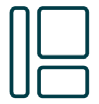 TEMPLATE 1Application cover sheetProgram detailsProgram detailsDate of applicationProgram title(s) covered by this applicationProgram typeProgram codeProviderFaculty / School / DepartmentProgram duration in equivalent full-time student load (EFTSL)Delivery mode(s)Campus(es) where the program is offeredLength of professional experience component (days of supervised practice)Stage(s) of schooling(for example, early childhood/primary, primary, secondary)Primary specialisation(s) offered (primary programs)Teaching areas offered (secondary programs)Website URL (if available)Date(s) of any preliminary meeting(s) with the relevant teacher regulatory authority for this applicationDate of program commencementIs the application forA new programAn existing programIf existing, is the application forStage one Stage twoIf existing, what is the date of:Original program commencementLast accreditationApproval expiryAdditional informationAdditional informationProgram description and rationale (200-word limit)Quality assurance processes (200-word limit)Details of program contactDetails of program contactNamePositionPostal addressEmailPhoneDeclaration by Dean / Head of SchoolDeclaration by Dean / Head of SchoolI   (Name)   being	(Position title)endorse the attached as the formal application from	(Faculty / School / Department)We undertake to comply with the reporting requirement specified in Program Standard 6.4.I   (Name)   being	(Position title)endorse the attached as the formal application from	(Faculty / School / Department)We undertake to comply with the reporting requirement specified in Program Standard 6.4.SignedDateEmailPhone